Platform as a Service (PaaS)-Vertragzwischen– nachfolgend gemeinsam „Parteien“ oder einzeln jeweils „Partei“ –VertragsgegenstandSDServices stellt dem Vertragspartner Zugriff auf eine Plattform zur Verfügung, die auf der Facelift Cloud Lösung basiert („BioBook-Plattform“). Der Vertragspartner möchte diese Plattform zur Betreuung seiner Social-Media-Kanäle nutzen, und um darin bereitgestellte Informationen und Inhalte („Content“) (beispielsweise von Bio-Verbänden und Herstellern) zu beziehen und diese für sein eigenes (Online-) Marketing zu nutzen. Vor diesem Hintergrund schließen die Vertragsparteien folgenden Platform as a Service (PaaS) - Vertrag (nachfolgend: „Vertrag“).NutzungsrechteSDServices stellt dem Vertragspartner die BioBookPlattform zur Nutzung über das Internet zur Verfügung. Der Vertragspartner erhält für die Laufzeit dieses Vertrages das entgeltliche, nicht ausschließliche, nicht übertragbare Nutzungsrecht für die BioBook-Plattform. Pro Person ist eine Lizenz notwendig.  Nutzungsrechte und PreiseIm Rahmen dieses Vertrages erwirbt der Vertragspartner ein zeitlich auf die Laufzeit dieses Vertrages befristetes Nutzungsrecht für die BioBook-Plattform. Die Preise ergeben sich aus der geschlossenen Nutzungsvereinbarung (Anlage 1) und verstehen sich in Euro zuzüglich gesetzlich gültiger Mehrwertsteuer.Während der Laufzeit dieser Vereinbarung können zusätzliche Dienstleistungen der SDServices abgerufen werden. Diese zusätzlichen Leistungen werden auf Stundenhonorarbasis in Höhe von 80€/Stunde abgerechnet.Vertragslaufzeit, KündigungDie Einräumung der Lizenz erfolgt nur für die Dauer dieses Vertrages. Vertragsbeginn ist das Datum der Unterzeichnung dieses Vertrages durch beide Parteien. Die Laufzeit des Vertrages ist unbegrenzt.Der Vertrag kann von beiden Seiten jederzeit mit einer Kündigungsfrist von 3 Monaten zum Monatsende gekündigt werden. Die Kündigung bedarf zu ihrer Wirksamkeit der Schriftform.Sofern der Lizenznehmer gegen eine der Bestimmungen dieses Vertrages verstößt, insbesondere die Nutzung der vertragsgegenständlichen BioBook-Plattform Dritten überlässt, ist SDServices berechtigt, den Vertrag mit sofortiger Wirkung zu kündigen, wenn eine Fortsetzung für SDServices infolge des Verstoßes unzumutbar wird.Vergütung und ZahlungsbedingungenRechnungen werden in der Regel am Monatsende gestellt und sind innerhalb von 14 Kalendertagen ab Rechnungsdatum zur Zahlung fällig (=Fälligkeitstermin). Es besteht die Möglichkeit zur Teilnahme am Lastschriftverfahren.Bei Zahlungsverzug ist SDServices berechtigt, die Erfüllung aller vertraglichen Verpflichtungen bis zur Erfüllung aller Zahlungsverpflichtungen des Vertragspartners zurückzubehalten.Gegen Ansprüche der SDServices kann der Vertragspartner nur mit gerichtlich festgestellten oder unbestrittenen Ansprüchen aufrechnen.VertragsbestandteileDie Allgemeinen Vertragsbedingungen (AVB) für Plattform-Nutzer (abrufbar unter www.biobook-online.de/avb-nutzer/) sowie der Vertrag zur Auftragsdatenverarbeitung sind Bestandteile dieses Vertrages. Der Vertragspartner bestätigt, beide vorgenannten Dokumente erhalten und eingesehen zu haben und akzeptiert diese ausdrücklich.undSDServicesSimon DöringBernatzstraße 1667346 Speyer– nachfolgend „Vertragspartner“ genannt –– nachfolgend: „SDServices“ genannt –Ort und Datum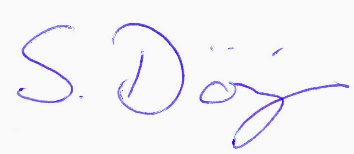 Unterschrift (Vertragspartner)Unterschrift (SDServices)